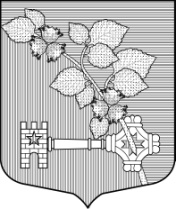 АДМИНИСТРАЦИЯВИЛЛОЗСКОГО ГОРОДСКОГО ПОСЕЛЕНИЯЛОМОНОСОВСКОГО РАЙОНАПОСТАНОВЛЕНИЕ № 667              от  «28» декабря 2022 г.     					                                       г.п. Виллози«Об утверждении муниципальной  программы «Строительство, капитальный ремонт, ремонт и содержание автомобильных дорог общего пользования местного значения, в населенных пунктах муниципального образования Виллозское городское поселение Ломоносовского муниципального района Ленинградской области на 2023-2025 годы»Руководствуясь Федеральным законом от 06.12.2003 № 131-ФЗ «Об общих принципах организации местного самоуправления в Российской Федерации», в соответствии с Положением об администрации муниципального образования Виллозское городское поселение Ломоносовского муниципального района Ленинградской области, Постановлением местной администрации от 14.10.2014 года № 304 «Об утверждении порядка разработки, реализации и оценки эффективности муниципальных программ муниципального образования Виллозское сельское поселение муниципального образования Ломоносовский муниципальный район Ленинградской области»,ПОСТАНОВЛЯЮ:1. Утвердить муниципальную программу «Строительство, капитальный ремонт, ремонт и содержание автомобильных дорог общего пользования местного значения, в населенных пунктах муниципального образования Виллозское городское поселение Ломоносовского муниципального района Ленинградской области на 2023-2025 годы», согласно приложению к настоящему постановлению.2. Настоящее постановление вступает в силу с 01 января 2023 года.3. Признать утратившим силу с 01 января 2023 года постановление администрации Виллозского городского поселения Ломоносовского района от 30.12.2021 года №604 «Строительство, капитальный ремонт, ремонт и содержание автомобильных дорог общего пользования местного значения, в населенных пунктах муниципального образования Виллозское городское поселение Ломоносовского муниципального района Ленинградской области на 2022-2024 годы».4.Настоящее постановление подлежит опубликованию на официальном сайте в сети интернет муниципального образования Виллозское городское поселение по электронному адресу: www.villozi-adm.ru.5. Контроль за исполнением настоящего Постановления возложить на начальника отдела по ЖКХ, строительству и землепользованию.Глава администрацииВиллозского городского поселения                                                                                   С.В.АндрееваПриложение № 1 к постановлениюМуниципальная программа «Строительство, капитальный ремонт, ремонт и содержание автомобильных дорог общего пользования местного значения в населенных пунктах муниципального образования Виллозское городское поселение Ломоносовского муниципального района Ленинградской области на 2023 - 2025 годы»ПАСПОРТ муниципальной программы «Строительство, капитальный ремонт, ремонт и содержание автомобильных дорог общего пользования местного значения, в населенных пунктах муниципального образования Виллозское городское поселение Ломоносовского муниципального района Ленинградской области на 2023 - 2025 годы»1. ОБЩАЯ ХАРАКТЕРИСТИКА, ОСНОВНЫЕ ПРОБЛЕМЫ И ПРОГНОЗ РАЗВИТИЯ СФЕРЫ РЕАЛИЗАЦИИ МУНИЦИПАЛЬНОЙ ПРОГРАММЫМуниципальная программа «Строительство, капитальный ремонт, ремонт и содержание автомобильных дорог общего пользования местного значения, в населенных пунктах муниципального образования Виллозское городское поселение Ломоносовского муниципального района Ленинградской области на период с 2023 года по 2025 год» направлена на повышение эффективности и безопасности функционирования сети автомобильных дорог общего пользования местного значения.Программа является организационной и методической основой для определения и реализации приоритетов в области дорожного хозяйства муниципального образования Виллозское городское поселение Ломоносовского муниципального района Ленинградской области.Социально-экономическая значимость ПрограммыСложившаяся в настоящее время ситуация с дорожным хозяйством муниципального образования связана с комплексом проблем финансового, материально-технического, социального характера, будущее положение дел в этой области целиком зависит от отношения органов  самоуправления, руководителей учреждений и организаций к решению вопросов указанной сферы. Принятие организационных и перспективных практических решений и мер в этой области позволит значительно снизить социальную напряженность, достигнуть высокого уровня комфортности условий проживания населения.Перед органами местного самоуправления поселения стоит задача по совершенствованию и развитию улично-дорожной сети в соответствии с потребностями экономики, стабилизации социально-экономической ситуации и росту благосостояния населения поселения.В настоящее время необходимо обеспечить соответствие параметров улично-дорожной сети потребностям участников дорожного движения, в связи, с чем возникает необходимость разработки системы поэтапного совершенствования автомобильных дорог общего пользования местного значения, включая проезды к дворовым территориям и дворовые территории многоквартирных домов, с доведением её характеристик до нормативных с учётом ресурсных возможностей.2. ПРИОРИТЕТЫ И ЦЕЛИ В СФЕРЕ РЕАЛИЗАЦИИ ПРОГРАММЫОсновные цели муниципальной целевой программы: повышение эффективности и безопасности функционирования улично-дорожной сети на территории поселения; обеспечение социально-экономических интересов поселения; создание условий для устойчивого развития поселения; улучшение условий жизни населения на территории поселения.Муниципальная программа предусматривает решение следующих задач: Улучшение транспортно-эксплуатационного состояния существующей сети автомобильных дорог общего пользования местного значения; Приведение улично-дорожной сети, включая проезды к дворовым территориям и дворовые территории многоквартирных домов в соответствие с требованиями норм и технических регламентов; сохранность автомобильных дорог общего пользования местного значенияФинансирование мероприятий Программы осуществляется за счет средств местного бюджета муниципального образования Виллозское городское поселение Ломоносовского муниципального района Ленинградской области и при необходимости, средств Дорожного фонда Ленинградской области.В ходе реализации муниципальной программы размеры денежных средств выделяемых на реализацию подпрограмм могут быть скорректированы с учетом инфляцииПЛАН РЕАЛИЗАЦИИ ПРОГРАММЫ на 2023-2025 ГОДЫтыс.руб. Сроки реализации муниципальной программы2023 – 2025 годыОтветственный исполнитель муниципальной программыАдминистрация Виллозского городского поселения Ломоносовского муниципального района Ленинградской области Участники муниципальной программыАдминистрация Виллозского городского поселения Ломоносовского муниципального района Ленинградской области Комитет по дорожному хозяйству Ленинградской областиЦель муниципальной программыПовышение эффективности и безопасности функционирования сети автомобильных дорог общего пользования местного значения;Обеспечение социально-экономических интересов муниципального образования, создание условий для устойчивого развития муниципального образования и улучшение условий жизни населения;Улучшение транспортно-эксплуатационного состояния  существующей сети автомобильных дорог общего пользования местного значения;Приведение улично-дорожной сети в соответствие с требованиями норм и технических регламентов;Задачи муниципальной программыКапитальный ремонт и ремонт дорог общего пользования местного значения в населенных пунктах;Содержание дорог общего пользования местного значения в населенных пунктах.Обеспечение безопасности дорожного движения на дорогах общего пользования местного значения в населенных пунктах.Ожидаемые (конечные) результаты реализации муниципальной программы1) Сокращение финансовых затрат на выполнение ремонта;2) Усиление прочности покрытия проезжей части;3) Повышение комфортности и безопасности движения автотранспорта;4) Продление эксплуатационного срока службы дорожного покрытия;5) Сокращение протяженности сети автомобильных дорог общего пользования местного значения, не соответствующих нормативным требованиям к транспортным показателям.Подпрограммы муниципальной программыОтсутствуютПроекты, реализуемые в рамках муниципальной программыРеализация проектов не предусмотренаФинансовое обеспечение муниципальной программы - всего, в том числе по годам реализацииОбъем финансирования составляет 79 279,4 тыс. рублей из средств местного бюджета муниципального образования Виллозское городское поселение Ломоносовского муниципального района Ленинградской области с учетом финансирования из средств Дорожного фонда Ленинградской области. Объем финансирования из средств Дорожного фонда Ленинградской области определяются нормативно-правовыми актам Ленинградской области.2023 год – 29 579,4 тысячи рублей;2024 год – 22 700,0 тысяч рублей;2025 год – 27 000,0 тысяч рублей.Размер налоговых расходов, направленных на достижение цели муниципальной программы, - всего, в том числе по годам реализацииНалоговые расходы не предусмотреныНаименование муниципальной программы, подпрограммы, структурного элемента Ответственный исполнитель, соисполнитель, участникГоды реализацииОценка расходов (тыс. руб. в ценах соответствующих лет)Оценка расходов (тыс. руб. в ценах соответствующих лет)Оценка расходов (тыс. руб. в ценах соответствующих лет)Оценка расходов (тыс. руб. в ценах соответствующих лет)Оценка расходов (тыс. руб. в ценах соответствующих лет)Наименование муниципальной программы, подпрограммы, структурного элемента Ответственный исполнитель, соисполнитель, участникГоды реализациивсегофедеральный бюджетобластной бюджетместный бюджетпрочие источники12345678Муниципальная программа «Строительство, капитальный ремонт, ремонт и содержание автомобильных дорог общего пользования местного значения, в населенных пунктах муниципального образования Виллозское городское поселение Ломоносовского муниципального района Ленинградской области на 2022-2024 годы»Администрация Виллозского городского поселения Ломоносовского муниципального района Ленинградской области  (далее – Администрация)202329 579,41 050,428 529Муниципальная программа «Строительство, капитальный ремонт, ремонт и содержание автомобильных дорог общего пользования местного значения, в населенных пунктах муниципального образования Виллозское городское поселение Ломоносовского муниципального района Ленинградской области на 2022-2024 годы»Администрация Виллозского городского поселения Ломоносовского муниципального района Ленинградской области  (далее – Администрация)202422 70022 700Муниципальная программа «Строительство, капитальный ремонт, ремонт и содержание автомобильных дорог общего пользования местного значения, в населенных пунктах муниципального образования Виллозское городское поселение Ломоносовского муниципального района Ленинградской области на 2022-2024 годы»Администрация Виллозского городского поселения Ломоносовского муниципального района Ленинградской области  (далее – Администрация)202527 00027 000Итого по муниципальной программе2023-202579 279,41 050,478 229Процессная частьПроцессная частьПроцессная частьПроцессная частьПроцессная частьПроцессная частьПроцессная частьПроцессная частьСтроительство, капитальный ремонт, ремонт автомобильных дорог общего пользования местного значения, в населенных пунктах.Строительство, капитальный ремонт, ремонт автомобильных дорог общего пользования местного значения, в населенных пунктах.Строительство, капитальный ремонт, ремонт автомобильных дорог общего пользования местного значения, в населенных пунктах.Строительство, капитальный ремонт, ремонт автомобильных дорог общего пользования местного значения, в населенных пунктах.Строительство, капитальный ремонт, ремонт автомобильных дорог общего пользования местного значения, в населенных пунктах.Строительство, капитальный ремонт, ремонт автомобильных дорог общего пользования местного значения, в населенных пунктах.Строительство, капитальный ремонт, ремонт автомобильных дорог общего пользования местного значения, в населенных пунктах.Строительство, капитальный ремонт, ремонт автомобильных дорог общего пользования местного значения, в населенных пунктах.Составление технической документацииАдминистрация2023300300Составление технической документацииАдминистрация2024300300Составление технической документацииАдминистрация2025300300Составление технической документацииАдминистрация2023-2025900900Технический надзорАдминистрация2023500500Технический надзорАдминистрация2024500500Технический надзорАдминистрация2025500500Технический надзорАдминистрация2023-202515001500Ямочный ремонт, ремонт асфальтового покрытия, ремонт дорог, пешеходных дорожек.Администрация202310001000Ямочный ремонт, ремонт асфальтового покрытия, ремонт дорог, пешеходных дорожек.Администрация2024600600Ямочный ремонт, ремонт асфальтового покрытия, ремонт дорог, пешеходных дорожек.Администрация2025500500Ямочный ремонт, ремонт асфальтового покрытия, ремонт дорог, пешеходных дорожек.Администрация2023-202521002100Ремонт дороги ул.Светлая, д. Саксолово (щебень)Администрация202322502250Ремонт дороги ул.Светлая, д. Саксолово (щебень)Администрация2024Ремонт дороги ул.Светлая, д. Саксолово (щебень)Администрация2025Ремонт дороги ул.Светлая, д. Саксолово (щебень)Администрация2023-202522502250Ремонт дороги ул.Светлая, д. Саксолово (асфальт)АдминистрацияРемонт дороги ул.Светлая, д. Саксолово (асфальт)Администрация22502250Ремонт дороги ул.Светлая, д. Саксолово (асфальт)АдминистрацияРемонт дороги ул.Светлая, д. Саксолово (асфальт)Администрация22502250Замена асфальта участок от завода солений до северной части, д.РассколовоАдминистрация2023Замена асфальта участок от завода солений до северной части, д.РассколовоАдминистрация202430003000Замена асфальта участок от завода солений до северной части, д.РассколовоАдминистрация2025Замена асфальта участок от завода солений до северной части, д.РассколовоАдминистрация2023-202530003000Замена участка асфальта центральной дороги, д.Аропаккузи от региональной дороги до д.2Администрация202320002000Замена участка асфальта центральной дороги, д.Аропаккузи от региональной дороги до д.2Администрация2024Замена участка асфальта центральной дороги, д.Аропаккузи от региональной дороги до д.2Администрация2025Замена участка асфальта центральной дороги, д.Аропаккузи от региональной дороги до д.2Администрация2023-202520002000Замена асфальта от ул.Советская до д. Вариксолово, д.ПикколовоАдминистрация2023Замена асфальта от ул.Советская до д. Вариксолово, д.ПикколовоАдминистрация2024Замена асфальта от ул.Советская до д. Вариксолово, д.ПикколовоАдминистрация202535003500Замена асфальта от ул.Советская до д. Вариксолово, д.ПикколовоАдминистрация2023-202535003500Замена асфальта от детской площадки до тупика, д.ВариксоловоАдминистрация2023Замена асфальта от детской площадки до тупика, д.ВариксоловоАдминистрация2024Замена асфальта от детской площадки до тупика, д.ВариксоловоАдминистрация202520002000Замена асфальта от детской площадки до тупика, д.ВариксоловоАдминистрация2023-202520002000Ремонт дороги от Пушкинского шоссе, вдоль от 4а до пожарного депо в д.Малое КарлиноАдминистрация202335003500Ремонт дороги от Пушкинского шоссе, вдоль от 4а до пожарного депо в д.Малое КарлиноАдминистрация2024Ремонт дороги от Пушкинского шоссе, вдоль от 4а до пожарного депо в д.Малое КарлиноАдминистрация2025Ремонт дороги от Пушкинского шоссе, вдоль от 4а до пожарного депо в д.Малое КарлиноАдминистрация2023-202535003500Ремонт дороги с асфальтированием д.Пикколово ул.63й Гвардейской дивизииАдминистрация202355005500Ремонт дороги с асфальтированием д.Пикколово ул.63й Гвардейской дивизииАдминистрация2024Ремонт дороги с асфальтированием д.Пикколово ул.63й Гвардейской дивизииАдминистрация2025Ремонт дороги с асфальтированием д.Пикколово ул.63й Гвардейской дивизииАдминистрация2023-202555005500Ремонт дороги от Пож депо в ИЖС д.Малое КарлиноАдминистрация202314001400Ремонт дороги от Пож депо в ИЖС д.Малое КарлиноАдминистрация2024Ремонт дороги от Пож депо в ИЖС д.Малое КарлиноАдминистрация2025Ремонт дороги от Пож депо в ИЖС д.Малое КарлиноАдминистрация2023-202514001400Квартал 3, д.Мурилово (щебень)Администрация202322502250Квартал 3, д.Мурилово (щебень)Администрация2024Квартал 3, д.Мурилово (щебень)Администрация2025Квартал 3, д.Мурилово (щебень)Администрация2023-202522502250Квартал 3, д.Мурилово (асфальт)Администрация2023Квартал 3, д.Мурилово (асфальт)Администрация202422502250Квартал 3, д.Мурилово (асфальт)Администрация2025Квартал 3, д.Мурилово (асфальт)Администрация2023-202522502250Ремонт дороги с устройством основания в д.Кавелахта (параллельно ул.Смаглия)Администрация2023Ремонт дороги с устройством основания в д.Кавелахта (параллельно ул.Смаглия)Администрация202422002200Ремонт дороги с устройством основания в д.Кавелахта (параллельно ул.Смаглия)Администрация2025Ремонт дороги с устройством основания в д.Кавелахта (параллельно ул.Смаглия)Администрация2023-202522002200Асфальтирование проезда между от ул.Светлая параллельно Солнечному в д.СаксоловоАдминистрация2023Асфальтирование проезда между от ул.Светлая параллельно Солнечному в д.СаксоловоАдминистрация202417001700Асфальтирование проезда между от ул.Светлая параллельно Солнечному в д.СаксоловоАдминистрация2025Асфальтирование проезда между от ул.Светлая параллельно Солнечному в д.СаксоловоАдминистрация2023-202517001700Ремонт дороги с устройством основания, участок от д.29 до д.1 д.МуриловоАдминистрация2023Ремонт дороги с устройством основания, участок от д.29 до д.1 д.МуриловоАдминистрация2024Ремонт дороги с устройством основания, участок от д.29 до д.1 д.МуриловоАдминистрация202545004500Ремонт дороги с устройством основания, участок от д.29 до д.1 д.МуриловоАдминистрация2023-202545004500Асфальтирование дороги в д.Рассколово (участок по 105 – 75 фз)Администрация2023Асфальтирование дороги в д.Рассколово (участок по 105 – 75 фз)Администрация2024Асфальтирование дороги в д.Рассколово (участок по 105 – 75 фз)Администрация202545004500Асфальтирование дороги в д.Рассколово (участок по 105 – 75 фз)Администрация2023-202545004500Ремонт проезда между участками д.4 и д.5 ИЖС д.Малое КарлиноАдминистрация2023Ремонт проезда между участками д.4 и д.5 ИЖС д.Малое КарлиноАдминистрация2024Ремонт проезда между участками д.4 и д.5 ИЖС д.Малое КарлиноАдминистрация202510001000Ремонт проезда между участками д.4 и д.5 ИЖС д.Малое КарлиноАдминистрация2023-202510001000Ремонт участка автомобильной дороги частный сектор от ДК Виллози до дома №1-2Администрация20231 479,41 050,41 479,4Ремонт участка автомобильной дороги частный сектор от ДК Виллози до дома №1-2Администрация2024Ремонт участка автомобильной дороги частный сектор от ДК Виллози до дома №1-2Администрация2025Ремонт участка автомобильной дороги частный сектор от ДК Виллози до дома №1-2Администрация2023-20251 479,41 050,41 479,4Содержание дорог общего пользования местного значения в населенных пунктах Виллозского городского поселенияСодержание дорог общего пользования местного значения в населенных пунктах Виллозского городского поселенияСодержание дорог общего пользования местного значения в населенных пунктах Виллозского городского поселенияСодержание дорог общего пользования местного значения в населенных пунктах Виллозского городского поселенияСодержание дорог общего пользования местного значения в населенных пунктах Виллозского городского поселенияСодержание дорог общего пользования местного значения в населенных пунктах Виллозского городского поселенияСодержание дорог общего пользования местного значения в населенных пунктах Виллозского городского поселенияСодержание дорог общего пользования местного значения в населенных пунктах Виллозского городского поселенияСодержание дорог, уборка дорогАдминистрация202370007000Содержание дорог, уборка дорогАдминистрация202475007500Содержание дорог, уборка дорогАдминистрация202580008000Содержание дорог, уборка дорогАдминистрация2023-20251950019500Паспортизация дорогАдминистрация2023300300Паспортизация дорогАдминистрация2024500500Паспортизация дорогАдминистрация2025300300Паспортизация дорогАдминистрация2023-202511001100Формирование земельных участков под дорогами общего пользования местного значенияАдминистрация2023300300Формирование земельных участков под дорогами общего пользования местного значенияАдминистрация2024300300Формирование земельных участков под дорогами общего пользования местного значенияАдминистрация2025300300Формирование земельных участков под дорогами общего пользования местного значенияАдминистрация2023-2025900900Мероприятия по обеспечению безопасности дорожного движенияМероприятия по обеспечению безопасности дорожного движенияМероприятия по обеспечению безопасности дорожного движенияМероприятия по обеспечению безопасности дорожного движенияМероприятия по обеспечению безопасности дорожного движенияМероприятия по обеспечению безопасности дорожного движенияМероприятия по обеспечению безопасности дорожного движенияМероприятия по обеспечению безопасности дорожного движенияУстановка и содержание дорожных знаков, нанесение разметки на дорогах местного значения Виллозского городского поселенияАдминистрация202310001000Установка и содержание дорожных знаков, нанесение разметки на дорогах местного значения Виллозского городского поселенияАдминистрация2024600600Установка и содержание дорожных знаков, нанесение разметки на дорогах местного значения Виллозского городского поселенияАдминистрация2025600600Установка и содержание дорожных знаков, нанесение разметки на дорогах местного значения Виллозского городского поселенияАдминистрация2023-202522002200Обслуживание светофорных объектов Администрация2023300300Обслуживание светофорных объектов Администрация2024600600Обслуживание светофорных объектов Администрация2025600600Обслуживание светофорных объектов Администрация2023-202515001500Внесение изменений в проект организации дорожного движения на территории населенных пунктов Виллозского городского поселенияАдминистрация2023400400Внесение изменений в проект организации дорожного движения на территории населенных пунктов Виллозского городского поселенияАдминистрация2024300300Внесение изменений в проект организации дорожного движения на территории населенных пунктов Виллозского городского поселенияАдминистрация2025300300Внесение изменений в проект организации дорожного движения на территории населенных пунктов Виллозского городского поселенияАдминистрация2023-202510001000Строительный контрольАдминистрация2023100100Строительный контрольАдминистрация2024100100Строительный контрольАдминистрация2025100100Строительный контрольАдминистрация2023-2025300300